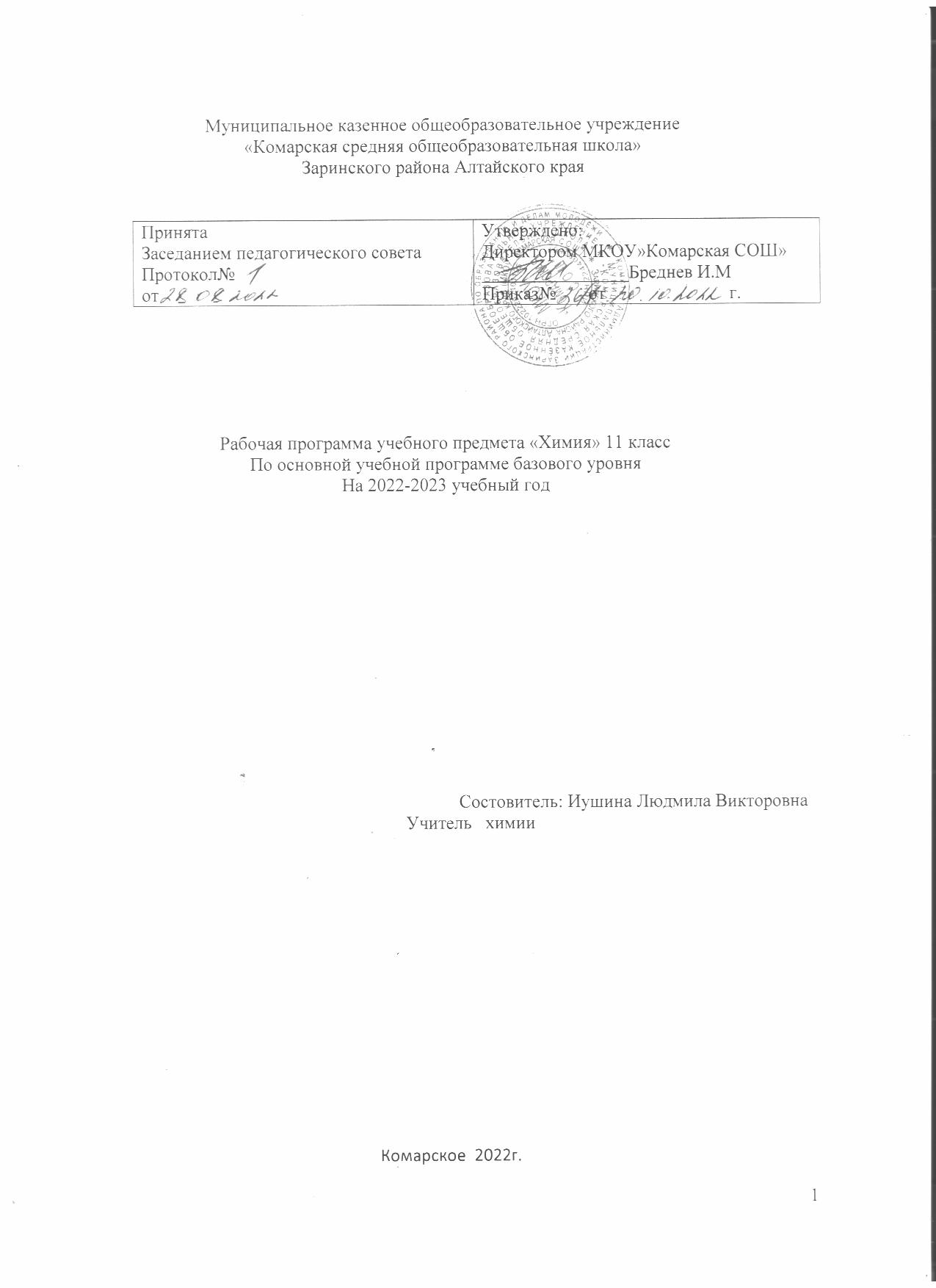 Муниципальное казенное общеобразовательное учреждение«Комарская средняя общеобразовательная школа»Заринского района Алтайского краяРабочая программа учебного предмета «Химия» 11 классПо основной учебной программе базового уровняНа 2022-2023 учебный годСостовитель: Иушина Людмила Викторовна             Учитель   химииКомарское  2022г.Пояснительная запискаРабочая программа разработана на основе следующих документов:1.Федерального государственного образовательного стандарта основного общего образования Приказ Министерства образования и науки  от 17.12 2020 № 18972.Закона Российской Федерации» Об образовании в Российской федерации от 29.12.2012 №273-ФЗ»3. Программы курса химии для общеобразовательных учреждений 8-11 классы М.Дрофа 2012г.4. Рабочей программы под авторством  Гара Н. Н. ФГОС. Химия. Предметная линия учебников Г. Е. Рудзитиса, Ф. Г. Фельдмана.  10-11 классы. Просвещение. 2013г.;5.Приказа Министерства образования и науки Российской Федерации №38 от 26.01.2016г.»О внесении изменений в федеральный перечень учебников ,рекомендуемых для использования при реализации имеющих государственную аккредитацию образовательных программ начального общего ,основного общего, среднего общего образования ,утвержденного приказом №253 Министерства образования и науки Российской Федерации от 31.03.2014г.6.ООС основного общего образования МКОУ»Комарская сош»7.Учебного плана МКОУ»Комарская сош»на 2021-2022 учебный го8.Годового календарного учебного графика на 2021-2022 учебный годПрограмма рассчитана на 34 ч.(1 час в неделю)Цели обученияФормирование знаний об основных понятиях и законах химии, химической символике;овладение умениями наблюдать химические явления, проводить химический эксперимент, производить расчеты на основе химических формул веществ и уравнений химических реакций;развитие познавательных интересов и интеллектуальных способностей в процессе проведения химического эксперимента, самостоятельного приобретения знаний в соответствии с возникающими жизненными потребностями;воспитание отношения к химии как к одному из фундаментальных компонентов естествознания и элементу общечеловеческой культуры;применение полученных знаний и умений для безопасного использования веществ и материалов в быту, сельском хозяйстве и на производстве, решения практических задач в повседневной жизни, предупреждения явлений, наносящих вред здоровью человека и окружающей среде.Задачи обучения:1.Сформировать знание основных понятий и законов химии;2.Воспитывать общечеловеческую культуру;3. Учить наблюдать, применять полученные знания на практикеВ основе построения курса лежит идея гумманизации обучения ,соотвествующая современным представлениям о школьного образования и уделяющая особое внимание личности ученика ,его интересам способностям .Предполагаемый курс позволяет обеспечить  формирование как предметных умений , так и универсальных учебных действий школьников,а также способствует достижению определенных во ФГОС личностных результатов ,которые в дальнейшем позволят учащимся применять полученные знания и умения для решения различных жизненных задач.Изменения в авторскую программу не внесены. Авторская программа содержит 34 часов на 34 учебных недельМесто предмета в учебном плане В соответствии с базисным учебным планом для общеобразовательных учреждений Российской Федерации отводится 34 учебных часов для обязательного изучения химии в 11 классе основной школы из расчета 1 учебный час в неделюОсновные типы учебных занятий:- урок изучения нового материала-урок закрепления и применения знаний-урок-игра-урок обобщающего повторения и систематизация знаний-урок контроля знаний и умений-урок экскурсияОсновным типом урока является комбинированный.При реализации процесса в рамках учебной программы предполагается  применение следующих педагогических технологий обучения:-личностно-ориентированная(педагогика сотрудничества),позволяющая увидеть уровень обученности каждого ученика и своевременно подкорректировать ее.-технология уровневой дифференциации ,позволяющая ребенку выбирать уровень сложности;-информационно-коммуникативная технология, обеспечивающая формирование учебно-познавательной, информационной деятельности учащихся-технология проблемного диалога-технология продуктивного чтения-групповая форма работы.Формы контроля:текущий и итоговый проводится в виде контрольных работ на 45 мин.,тестов и самостоятельных работ на 15-20 минут с дифференцированным оцениванием, отчеты по практическим и лабораторным работам..Текущий контроль проводится с целью проверки усвоения изучаемого и проверяемого программного материала : содержание определяется учителем с учетом степени сложности изучаемого материала,а также особенностей обучающихся класса. Критерии и нормы оценкиОценка устных ответов.Отметка «5» - ставится в том случае, если учащийся показывает верное понимание химической сущности рассматриваемых явлений и закономерностей, законов и теорий, дает точное определение и истолкование основных понятий, законов, теорий, а также правильное определение химических величин, их единиц и способов измерения; правильно выполняет чертежи, схемы и графики; строит ответ по собственному плану, сопровождает рассказ новыми примерами, умеет применить знания в новой ситуации при выполнении практических заданий; может установить связь между изучаемым и ранее изученным материалом по курсу химии, а так же с материалом, усвоенным по изучению других предметов.Отметка «4» - ставится, если ответ ученика удовлетворяет основным требованиям к ответу на «5», но дан без использования собственного плана, новых примеров, без применения знаний в новой ситуации, без использования связей с ранее изученным материалом, усвоенным при изучении других предметов; если учащийся допустил одну ошибку или не более двух недочетов и может их исправить самостоятельно или с небольшой помощью учителя.Отметка «3» - ставится, если учащийся правильно понимает химическую сущность рассматриваемых явлений и закономерностей, но в ответе имеются отдельные пробелы в усвоении вопросом курса химии, не препятствующие дальнейшему усвоению программного материала; умеет применять полученные знания при решении простых задач с использованием готовых формул, но затрудняется при решении задач, требующих преобразования некоторых формул;допустил не более одной грубой ошибки и двух недочетов, не более одной грубой и одной не грубой ошибки, не более двух-трех не грубых ошибок, одной не грубой ошибки и трёх недочетов, допустил четыре или пять недочетов.Отметка «2» - ставится, если учащийся не овладел основными знаниями и умении в соответствии с требованиями программы и допустил больше ошибок и недочетов, чем необходимо для оценки «3» .Оценка письменных работ.Отметка «5» ставится за работу, выполненную полностью без ошибок и недочетов.Отметка «4» ставится за работу, выполненную полностью, но при наличии в ней не более одной грубой ошибки и одного недочета ; не более трех недочетов.Отметка «3» ставится, если ученик выполнил правильно не менее 2/3 всей работы или допустил не более одной грубой ошибки и двух недочетов, не более одной грубой и одной негрубой ошибки, не более трех негрубых ошибок, одной негрубой ошибки и трех недочетов, при наличии четырех-пяти недочетов.Отметка «2» ставится, если число ошибок и недочетов превысило норму оценки «3» или выполнено правильно менее 2/3 всей работы.Оценка комбинированных контрольных работ.Шкала перевода в пятибалльную систему оценкиОтметка «5» ставится за выполнение 90-100% работы.Отметка «4» ставится за выполнение 70-89 % работы;Отметка «3» ставится за выполнение 50-69%Отметка «2» ставится за выполнение менее 50%,Критерии оценивания тестовых контрольных работ.Шкала перевода в пятибалльную систему оценкиОтметка «5» ставится за выполнение 90-100% работы.Отметка «4» ставится за выполнение 70-89 % работы;Отметка «3» ставится за выполнение 50-69%Отметка «2» ставится за выполнение менее 50%,Критерии оценивания экспериментальных умений (лабораторные и практические задания).Отметка «5» ставится если работа выполнена полностью и правильно, сделаны правильные наблюдения и выводы;эксперимент осуществлен по плану с учетом техники безопасности и правил работы с веществами и оборудованием;проявлены организационно - трудовые умения, поддерживаются чистота рабочего места и порядок (на столе, экономно используются реактивы)Отметка «4» ставится если работа выполнена правильно, сделаны правильные наблюдения и выводы, но при этом эксперимент проведен не полностью или допущены несущественные ошибки в работе с веществами и оборудованием.Отметка «3» ставится если работа выполнена правильно не менее чем наполовину или допущена существенная ошибка в ходе эксперимента в объяснении, в оформлении работы, в соблюдении правил техники безопасности на работе с веществами и оборудованием, которая исправляется по требованию учителяОтметка «2» ставится если допущены более двух существенных ошибок в ходе: эксперимента, в объяснении, в оформлении работы, в соблюдении правил техники безопасности при работе с веществами и оборудованием, которые учащийся не может исправить даже по требованию учителя.Оценка проектных работ.Отметка «5» ставится если цель четко сформулирована и убедительно обоснована. Представлен развернутый план достижения цели проекта. Тема проекта раскрыта полностью и исчерпывающе.
Работа содержит достаточно полную информацию из различных источников. Представлен анализ ситуаций, складывавшихся в ходе работы, сделаны необходимые выводы, намечены перспективы работы. Работа отличается творческим подходом, собственным оригинальным отношением автора к идее проекта. Работа отличается четким и грамотным оформлением в точном соответствии с установленными правилами. Выступление соответствуют требованиям проведения презентации, оно не вышло за рамки регламента, автор владеет культурой общения с аудиторией, презентация хорошо подготовлена, автору удалось заинтересовать аудиторию. Продукт полностью соответствует требованиям качества (эстетичен, удобен в использовании, соответствует заявленным целям).Отметка «4» ставится если цель сформулирована, но не обоснована. Представлен краткий план достижения цели проекта. Тема проекта раскрыта не полностью. Работа содержит незначительный объем подходящей информации из ограниченного числа однотипных источников. Представлен развернутый обзор работы по достижению целей, заявленных в проекте. Работа самостоятельная, демонстрирующая серьезную заинтересованность автора, предпринята попытка представить личный взгляд на тему проекта, применены элементы творчества. Предприняты попытки оформить работу в соответствии с установленными правилами, придать ей соответствующую структуру. Выступление соответствуют требованиям проведения презентации, оно не вышло за рамки регламента, но автор не владеет культурой общения с аудиторией (умение отвечать на вопросы, доказывать точку зрения). Продукт не полностью соответствует требованиям качестваОтметка «3» ставится если цель сформулирована нечетко либо не сформулирована. Представленный план не ведет к достижению цели проекта. Тема проекта раскрыта фрагментарно. Большая часть представленной информации не относится к теме работы. Анализ заменен кратким описанием хода и порядка работы. Автор проявил незначительный интерес к теме проекта, но не продемонстрировал самостоятельности в работе, не использовал возможности творческого подхода. В письменной части работы отсутствуют установленные правилами порядок и четкая структура, допущены ошибки в оформлении. Выступление не соответствует требованиям проведения презентации. Проектный продукт не соответствует требованиям качества (эстетика, удобство использования, соответствие заявленным целям)Оценка умений решать расчетные задачи.Отметка «5» ставится если в логическом рассуждении и решении нет ошибок, задача решена рациональным способом;Отметка «4» ставится если в логическом рассуждении и решения нет существенных ошибок, но задача решена нерациональным способом, или допущено не более двух несущественных ошибок.Отметка «3» ставится если в логическом рассуждении нет существенных ошибок, но допущена существенная ошибка в математических расчетах.Отметка «2» ставится если имеется существенные ошибки в логическом рассуждении и в решении.Оценка умений решать экспериментальные задачи.При оценке этого умения следует учитывать наблюдения учителя и предъявляемые учащимся результаты выполнения опытов.Отметка «5» ставится если план решения задачи составлен правильно, осуществлен подбор химических реактивов и оборудования, дано полное объяснение и сделаны выводы.Отметка «4» ставится если план решения составлен правильно, осуществлен подбор химических реактивов и оборудования. допущено не более двух несущественных ошибок (в объяснении и выводах).Отметка «2» ставится если план решения составлен правильно, осуществлен подбор химических реактивов и оборудования. допущена существенная ошибка в объяснении и выводах.Отметка «2» ставится если допущены две и более ошибки (в плане решения, в подборе химических, реактивов и оборудования, в объяснении и выводах).Оценка реферата.Изложенное понимание реферата как целостного авторского текста определяет критерии его оценки: - новизна текста; - обоснованность выбора источника; - степень раскрытия сущности вопроса; - соблюдения требований к оформлению.Новизна текста: а) актуальность темы исследования;б) новизна и самостоятельность в постановке проблемы, формулирование нового аспекта известной проблемы;в) умение работать с литературой, систематизировать и структурировать материал;г) самостоятельность оценок и суждений;д) стилевое единство текста͵ единство жанровых черт.Степень раскрытия сущности вопроса:а) соответствие плана теме реферата;б) соответствие содержания теме и плану реферата;в) полнота и глубина знаний по теме;г) умение обобщать, делать выводы, сопоставлять различные точки зрения по одному вопросуОбоснованность выбора источников:а) оценка использованной литературы: привлечены ли наиболее известные работы по теме исследования (в т.ч. журнальные публикации последних лет, последние статистические данные, сводки, справки и т.д.).Соблюдение требований к оформлению:а) насколько, верно, оформлены ссылки на используемую литературу, список литературы; б) оценка грамотности и культуры изложения (в т.ч. орфографической, пунктуационной, стилистической культуры), владение терминологией;в) соблюдение требований к объёму реферата.Учащийся представляет реферат на рецензию не позднее указанного срока.Для устного выступления учащемуся достаточно 10-20 минут.Отметка «5» ставится если  выполнены все требования к написанию и защите реферата: обозначена проблема и обоснована её актуальность, сделан краткий анализ различных точек зрения на рассматриваемую проблему и логично изложена собственная позиция, сформулированы выводы, тема раскрыта полностью, выдержан объём, соблюдены требования к внешнему оформлению, даны правильные ответы на дополнительные вопросы.Отметка «4» ставится если выполнены основные требования к реферату и его защите выполнены, но при этом допущены недочёты. В частности, имеются неточности в изложении материала; отсутствует логическая последовательность в суждениях; не выдержан объём реферата; имеются упущения в оформлении; на дополнительные вопросы при защите даны неполные ответы.Отметка «3» ставится если имеются существенные отступления от требований к реферированию. В частности: тема освещена лишь частично; допущены фактические ошибки в содержании реферата или при ответе на дополнительные вопросы; во время защиты отсутствует вывод.Отметка «2» ставится если тема реферата не раскрыта͵ обнаруживается существенное непонимание проблемыКонтроль и проверка знанийЛитература: Г.Е Рудзитис Ф.Г.Фельдман химия 11 класс. СОДЕРЖАНИЕ УЧЕБНОГО ПРЕДМЕТА Раздел 1 Теоретические основы химии 19чВажнейшие химические понятия и законы. Химический элемент. Атомный номер. Массовое число. Нуклиды. Радионуклиды. Изотопы.Закон сохранения массы веществ. Закон сохранения и превращения энергии. Дефект массы.Периодический закон. Электронная конфигурация. Графическая электронная формула. Распределение электронов в атомах элементов малых и больших периодов, s-, p-, d-, f-элементы. Лантаноиды. Актиноиды. Искусственно полученные элементы. Валентность. Валентные возможности атомов. Водородные соединения.Строение вещества. Ионная связь. Ковалентная (полярная и неполярная) связь. Электронная формула. Металлическая связь. Водородная связь.Гибридизация атомных орбиталей.Кристаллы: атомные, молекулярные, ионные, металлические. Элементарная ячейка.Полиморфизм. Полиморфные модификации. Аллотропия. Изомерия. Гомология. Химический синтез.Химические реакции. Окислительно-восстановительные реакции. Реакции разложения, соединения, замещения, обмена. Экзотермические и эндотермические реакции. Обратимые и необратимые реакции. Тепловой эффект реакции. Закон Гесса. Термохимические уравнения. Теплота образования. Теплота сгорания.Скорость химической реакции. Активированный комплекс. Закон действующих масс. Кинетическое уравнение реакции.Химическое равновесие. Принцип Ле Шателье.Растворы. Дисперсные системы. Растворы. Грубодисперсные системы (суспензии и эмульсии). Коллоидные растворы (золи). Аэрозоли.Способы выражения концентрации растворов. Молярная концентрация (молярность).Электролиты. Электролитическая диссоциация. Степень диссоциации. Константа диссоциации. Водородный показатель. Реакции ионного обмена.Гидролиз органических веществ. Гидролиз солей.Электрохимические реакции. Гальванический элемент. Электроды. Анод. Катод. Аккумулятор. Топливный элемент. Электрохимия.Ряд стандартных электродных потенциалов. Стандартные условия. Стандартный водородный электрод.Коррозия металлов. Химическая и электрохимическая коррозия.Электролиз. Электролиз водных растворов. Электролиз расплавов.Раздел 2 Неорганическая химия 11чМеталлы. Способы получения металлов. Легкие и тяжёлые металлы. Легкоплавкие и тугоплавкие металлы. Металлические элементы А- и Б-групп. Медь. Цинк. Титан. Хром. Железо. Никель. Платина. Сплавы. Легирующие добавки. Чёрные металлы. Цветные металлы. Чугун. Сталь. Легированные стали.Оксиды и гидроксиды металлов.Неметаллы. Простые вещества — неметаллы. Углерод. Кремний. Азот. Фосфор. Кислород. Сера. Фтор. Хлор.Кислотные оксиды. Кислородсодержащие кислоты. Серная кислота. Азотная кислота. Водородные соединения неметаллов.Генетическая связь неорганических и органических веществ.Раздел 3 Химия и жизнь 3чХимическая промышленность. Химическая технология.химического загрязнения.Демонстрации.Модели ионных, атомных, молекулярных и металлических кристаллических решёток.Модели молекул изомеров и гомологовРазличные типы химических реакций, видеоопыты по органической химии.Образцы металлов и их соединений, сплавов.Взаимодействие металлов с кислородом, кислотами, водой.Доказательство амфотерности алюминия и его гидроксида.Взаимодействие меди и железа с кислородом; взаимодействие меди и железа с кислотами (серная, соляная).Получение гидроксидов меди (Ш) и хрома (Ш), оксида меди.Взаимодействие оксидов и гидроксидов металлов с кислотами.Доказательство амфотерности соединений хрома(Ш)Образцы неметаллов.Модели кристаллических решёток алмаза и графита.Получение аммиака и хлороводорода, растворение их в воде, доказательство кислотно-основных свойств этих веществ.Сжигание угля и серы в кислороде, определение химических свойств продуктов сгорания. Взаимодействие с медью концентрированной серной кислоты, концентрированной и разбавленной азотной кислоты.Образцы средств бытовой химии, инструкции по их применению.Лабораторные опыты.Изучение влияния различных факторов на скорость химических реакцийОпределение реакции среды универсальным индикатором.Гидролиз солей.Практические работыПриготовление растворов с заданной молярной концентрацией».Решение экспериментальных задач по теме «Металлы»Решение экспериментальных задач по теме «Неметаллы»ТЕМАТИЧЕСКОЕ ПЛАНИРОВАНИЕПланируемые образовательные  результаты Выпускник научится:раскрывать на примерах роль химии в формировании современной научной картины мира и в практической деятельности человека;демонстрировать на примерах взаимосвязь между химией и другими естественными науками;раскрывать на примерах положения теории химического строения А.М. Бутлерова;понимать физический смысл Периодического закона Д.И. Менделеева и на его основе объяснять зависимость свойств химических элементов и образованных ими веществ от электронного строения атомов;объяснять причины многообразия веществ на основе общих представлений об их составе и строении;применять правила систематической международной номенклатуры как средства различения и идентификации веществ по их составу и строению;составлять молекулярные и структурные формулы органических веществ как носителей информации о строении вещества, его свойствах и принадлежности к определенному классу соединений;характеризовать органические вещества по составу, строению и свойствам, устанавливать причинно-следственные связи между данными характеристиками вещества;приводить примеры химических реакций, раскрывающих характерные свойства типичных представителей классов органических веществ с целью их идентификации и объяснения области применения;прогнозировать возможность протекания химических реакций на основе знаний о типах химической связи в молекулах реагентов и их реакционной способности;использовать знания о составе, строении и химических свойствах веществ для безопасного применения в практической деятельности;приводить примеры практического использования продуктов переработки нефти и природного газа, высокомолекулярных соединений (полиэтилена, синтетического каучука, ацетатного волокна);проводить опыты по распознаванию органических веществ: глицерина, уксусной кислоты, непредельных жиров, глюкозы, крахмала, белков – в составе пищевых продуктов и косметических средств;владеть правилами и приемами безопасной работы с химическими веществами и лабораторным оборудованием;устанавливать зависимость скорости химической реакции и смещения химического равновесия от различных факторов с целью определения оптимальных условий протекания химических процессов;приводить примеры гидролиза солей в повседневной жизни человека;приводить примеры окислительно-восстановительных реакций в природе, производственных процессах и жизнедеятельности организмов;приводить примеры химических реакций, раскрывающих общие химические свойства простых веществ – металлов и неметаллов;проводить расчеты на нахождение молекулярной формулы углеводорода по продуктам сгорания и по его относительной плотности и массовым долям элементов, входящих в его состав;владеть правилами безопасного обращения с едкими, горючими и токсичными веществами, средствами бытовой химии;осуществлять поиск химической информации по названиям, идентификаторам, структурным формулам веществ;критически оценивать и интерпретировать химическую информацию, содержащуюся в сообщениях средств массовой информации, ресурсах Интернета, научно-популярных статьях с точки зрения естественно-научной корректности в целях выявления ошибочных суждений и формирования собственной позиции;представлять пути решения глобальных проблем, стоящих перед человечеством: экологических, энергетических, сырьевых, и роль химии в решении этих проблем.Выпускник получит возможность научиться:иллюстрировать на примерах становление и эволюцию органической химии как науки на различных исторических этапах ее развития;использовать методы научного познания при выполнении проектов и учебно-исследовательских задач по изучению свойств, способов получения и распознавания органических веществ;объяснять природу и способы образования химической связи: ковалентной (полярной, неполярной), ионной, металлической, водородной – с целью определения химической активности веществ;устанавливать генетическую связь между классами органических веществ для обоснования принципиальной возможности получения органических соединений заданного состава и строения;устанавливать взаимосвязи между фактами и теорией, причиной и следствием при анализе проблемных ситуаций и обосновании принимаемых решений на основе химических знанийПредметные результаты сформированность представлений о месте химии в современной научной картине мира; понимание роли химии в формировании кругозора и функциональной грамотности человека для решения практических задач;владение основополагающими химическими понятиями, теориями, законами и закономерностями; уверенное пользование химической терминологией и символикой;владение основными методами научного познания, используемыми в химии: наблюдение, описание, измерение, эксперимент; умение обрабатывать, объяснять результаты проведенных опытов и делать выводы; готовность и способность методы познания при решении практических задач;сформированность умения давать количественные оценки и проводить расчеты по химическим формулам и уравнениям;владение правилами техники безопасности при использовании химических веществ;сформированность умения классифицировать органические вещества и реакции по разным признакам;сформированность умения описывать и различать изученные классы органических веществ;сформированность умения делать выводы, умозаключения из наблюдений, химических закономерностей, прогнозировать свойства неизученных веществ по аналогии с изученными;сформированность умения структурировать изученный материал и химическую информацию, получаемую из разных источников;сформированность собственной позиции по отношению к химической информации, получаемой из разных источников;сформированность умения анализировать и оценивать последствия производственной и бытовой деятельности, связанной с переработкой органических веществ;овладение основами научного мышления, технологией исследовательской и проектной деятельностисформированность умения проводить эксперименты разной дидактической направленности;сформированность умения оказывать первую помощь при отравлениях, ожогах и других травмах, связанных с веществами и лабораторным оборудованием.Метапредметные результаты:сформированность умения ставить цели и новые задачи в учебе и познавательной деятельности;овладение приемами самостоятельного планирования путей достижения цели, умения выбирать эффективные способы решения учебных и познавательных задач;сформированность умения соотносить свои действия с планируемыми результатами;сформированность умения осуществлять контроль в процессе достижения результата, корректировать свой действия;сформированность умения оценивать правильность выполнения учебных задач и соответствующие возможности их решения;сформированность умения анализировать, классифицировать, обобщать, выбирать основания и критерии для установления причинно-следственных связей;сформированность умения приобретать и применять новые знания;сформированность умения создавать простейшие модели, использовать схемы, таблицы, символы для решения учебных и познавательных задач;овладение на высоком уровне смысловым чтением научных текстов.сформированность умения эффективно организовать учебное сотрудничество и совместную деятельность, работать индивидуально с учетом общих интересов;сформированность умения осознанно использовать речевые средства в соответствии с задачами коммуникации;высокий уровень компетентности в области использования ИКТ;сформированность экологического мышления;сформированность умения применять в познавательной, коммуникативной и социальной практике знания, полученные при изучении предмета.Личностные результаты:сформированность положительного отношения к химии, что обуславливает мотивацию к учебной деятельности в выбранной сфере;сформированность умения решать проблемы поискового и творческого характера;сформированность умения проводить самоанализ и осуществлять самоконтроль и самооценку на основе критериев успешности;сформированность готовности следовать нормам природо и здоровьесберегающего поведения;сформированность прочных навыков, направленных на саморазвитие через самообразование;сформированность навыков проявления познавательной инициативы в учебном сотрудничестве.уЧЕБНО-МЕТОДИЧЕСКОЕ ОБЕСПЕЧЕНИЕ ОБРАЗОВАТЕЛЬНОГО ПРОЦЕССА1.Рудзитис Г.Е., Фельдман Ф.Г., Химия. Основы общей химии. 11 класс. – М.: Просвещение, 20192.Гара Н.Н. Химия. Программы общеобразовательных учреждений. – М.: Просвещение, 2010Материально-техническое обеспечение ОБРАЗОВАТЕЛЬНОГО ПРОЦЕССА1.классная доска2.мультимедиа проектор Лист изменений в рабочую программу2ПринятаЗаседанием педагогического советаПротокол№отУтверждено:Директором МКОУ»Комарская СОШ»________________Бреднев И.МПриказ№       от»    « 08 2022г.№урокаНазвание проверочных работ на 2021-2022 учебный годНазвание страницы14 Практическая работа № 1.                             Практическая работа 1 «Приготовление растворов с заданной молярной концентрацией».Стр.8220 Контрольная работа 1 по теме «Теоретические основы химии»26 Практическая работа 2 «Решение экспериментальных задач по теме «МеталлыСтр.16130Практическая работа 3 «Решение экспериментальных задач по теме «Неметаллы».Стр.19131 Контрольная работа 2 по теме «Неорганическая химия».№ урока№ урокаКоличество часовНазвание  темы111Повторение курса химии 10 класса2.2.1Химический элемент. Нуклиды. Изотопы. Законы сохранения массы и энергии в химии.3.3.1Периодический закон. Распределение электронов в атомах элементов малых и больших периодов.4.4.1Положение в периодической системе водорода, лантаноидов, актиноидов и искусственно полученных элементов.5.5.1Валентность и валентные возможности атомов6.6.1Основные виды химической связи. Ионная и ковалентная связь. Металлическая связь. Водородная связь.771Пространственное строение молекул.881Строение кристаллов. Кристаллические решётки.Причины многообразия веществ.9.9.1Классификация химических реакций.10.10.1Скорость химических реакций. Катализ.11.11.1Химическое равновесие и условия его смещения.12.12.1Дисперсные системы.13.13.1Способы выражения концентрации растворов.14.14.1Практическая работа 1 «Приготовление растворов с заданной молярной концентрацией».15.15.1Электролитическая диссоциация. Водородный показатель. Реакции ионного обмена.16.16.1Гидролиз органических и неорганических соединений.17.17.1Химические источники тока. Ряд стандартных электродных потенциалов.18.18.1Коррозия металлов и её предупреждение.19.19.1Электролиз.20.20.1Контрольная работа 1 по теме «Теоретические основы химии»21.21.1Общая характеристика и способы получения металлов.22.22.1Обзор металлических элементов А- и Б-групп.23.23.1Медь. Цинк. Титан. Хром. Железо, никель, платина.24.24.1Сплавы металлов.25.25.1Оксиды и гидроксиды металлов.26.26.1Практическая работа 2 «Решение экспериментальных задач по теме «Металлы».27.27.1Обзор неметаллов. Свойства и применение важнейших неметаллов.28.28.1Общая характеристика оксидов неметаллов и кислородсодержащих кислот. Окислительные свойства серной и азотной кислот. Водородные соединения неметаллов.29.11Генетическая связь неорганических и органических веществ.30.11Практическая работа 3 «Решение экспериментальных задач по теме «Неметаллы».31.11Контрольная работа 2 по теме «Неорганическая химия».32.11Химия в промышленности. Принципы химического производства. Химико-технологические принципы промышленного получения металлов. Производство чугуна и стали.33.11Химия в быту. Химическая промышленность и окружающая среда.34.11Итоговый урок по курсу химии 11 класса.№ п.пДатаХарактер измененийРеквизиты документа которым закреплено изменениеПодпись сотрудника внесшего изменение